Online weekprogramma 
Week tegen Eenzaamheid 2020 Moerwijk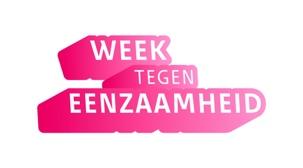 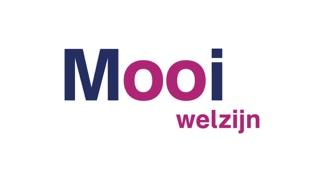 1 t/m 8 oktober 2020Als wijkwerker bent u ontzettend belangrijk bij de aanpak van eenzaamheid. Daarom presenteren we voor u een online weekprogramma tijdens de Week tegen Eenzaamheid 2020. Het programma is bedoeld voor alle vrijwilligers en professionals die in aanraking komen met eenzame bewoners van Moerwijk. Kies wat u aanspreekt voor nieuwe informatie, inspiratie en inzichten. Deelname is altijd gratis en vraagt soms aanmelding vooraf. Van harte aanbevolen!
Marja Meijer, sociaal makelaar eenzaamheid - m.meijer@mooiwelzijn.nl, 06-41559266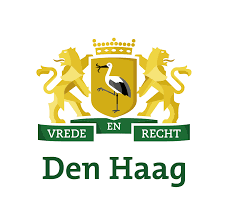 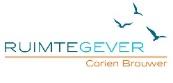 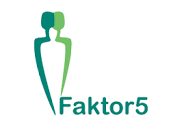 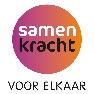 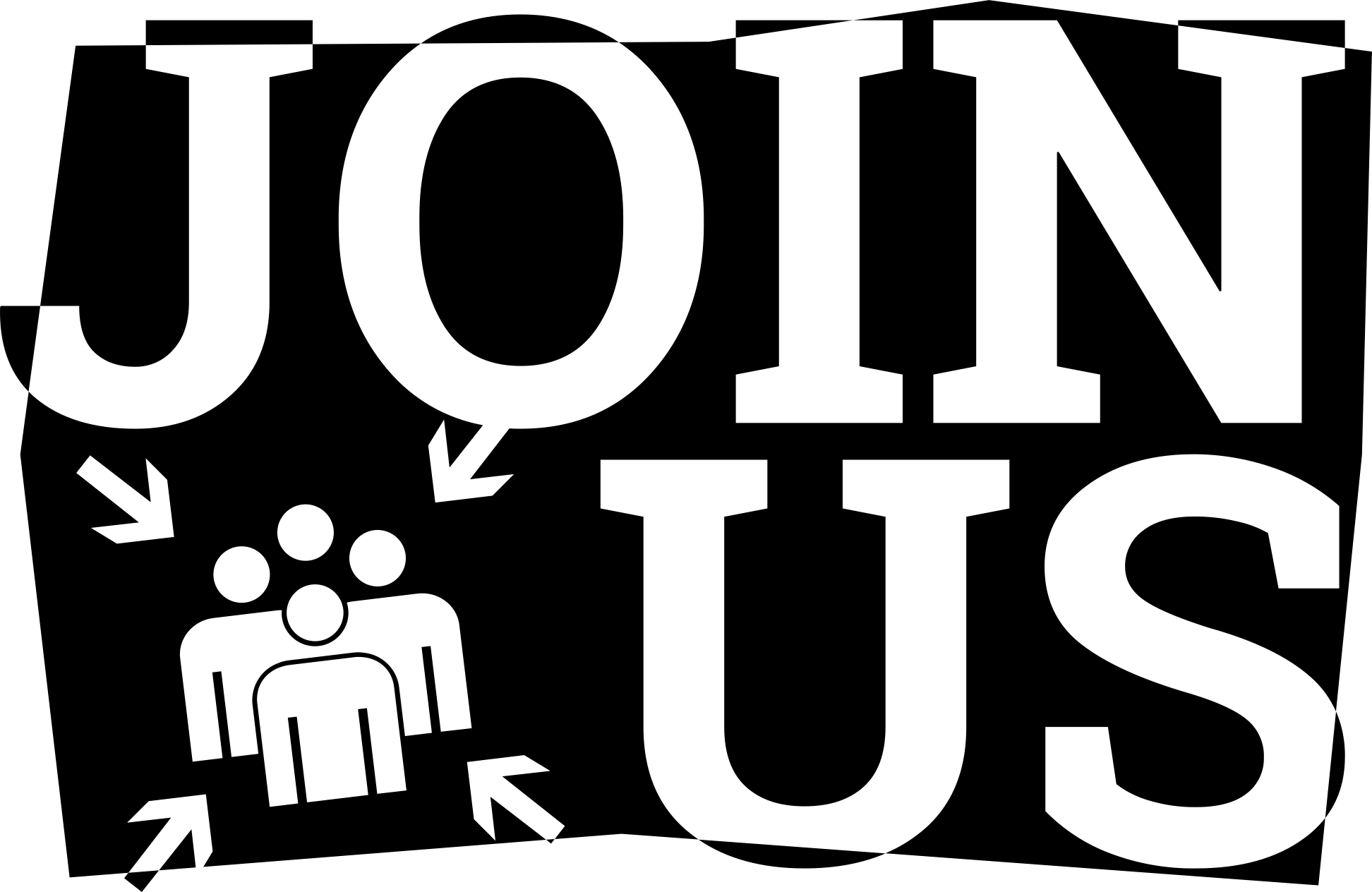 DatumOnderwerpDeelnemenDo 1 okt
12-13 uurTaboe op eenzaamheid, wat kunnen we eraan doen?Door Corien Brouwer, RuimtegeverDefinities van eenzaamheid.Wat zijn je eigen ervaringen?Gesprek: hoe taboe eenzaamheid uit de wereld helpen?
Zoom, 
Meeting ID: 852 9024 4065, Passcode: 784431Vr 2 okt
10.30-12.30 uurSignaleren eenzaamheid bij jongerenDoor Jolanda van Gerwe, Join Us
Aanmelden via deze link.Ma 5 okt
15-17 uurNetwerk- en inspiratiebijeenkomst Eerste Hulp bij EenzaamheidDoor gemeente Den HaagVoor alle betrokken vrijwilligers, professionals en ondernemers die zich actief inzetten tegen eenzaamheid in de gemeente Den Haag. Met onder andere een openingswoord door wethouder Kavita Parbdhudayal, informatie over de Haagse aanpak van eenzaamheid, een lezing over eenzaamheid bij Marokkaans en Turkse ouderen en verschillende workshops.
Vooraf aanmelden via deze link.Di 6 okt
12-13 uurWat gebeurt er met je hersenen als je langer dan een jaar eenzaam bent (deel 1)Door Jeannette Rijks en Marie-Jeanne van der Ploeg, Faktor5Eenzaamheid doet iets met je. Met je lichaam en met je hersenen. Maar wat precies? En wat zijn de gevolgen van die veranderingen?
Vragen naar aanleiding van dit webinar behandelen we op 7 oktober.Inloggen met deze link:https://livewebinar.com/270-232-463/5720f63e0b28b4a0ecc28462a6a1d4e4Wo 7 okt
12-13 uurDeel 2 en vervolg op webinar van 6 oktober met een interactieve vraag- en antwoordsessieWat werkt bij eenzaamheid wel en niet en waarom?Hoe zorgen wij ervoor dat werkende hulp beschikbaar komt?
Inloggen met deze .link: https://livewebinar.com/427-822-300/cbeae01d73c0e9197807baa582147e89Do 8 okt
12-13 uurSamenkracht: ‘Meedoen, ertoe doen en van betekenis zijn’Door Loes Hulsebosch, SamenkrachtMensen willen gezien en gewaardeerd worden, meedoen, ertoe doen en van betekenis zijn.Samenkracht is daarvoor een wetenschappelijk onderbouwde tool met praktische toepasbaarheidErvaar een proeverij van werkvormen en uitgangspunten van Samenkracht en ontwikkel je inzicht in de praktische toepasbaarheid in je eigen werk.
Zoom, 
Meeting ID: 827 5920 5872
Passcode: 802946Do 8 okt
15.45-17.30 uurOnline slotevent Een tegen eenzaamheidDoor ministerie van VWSAls dank voor uw inzet tegen eenzaamheid tijdens de Week tegen Eenzaamheid en het hele jaarMooie lezingen en mooie initiatievenMuzikaal intermezzo
Tot 6 oktober aanmelden via deze link.